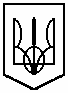 комунальний заклад освіти                                                                                                «спеціалізована школа № 115»                                                                                 дніпропетровської міської радиНАКАЗ12.04. 2016             	       м. Дніпропетровськ                             	№ Про участь у міських спортивних змаганнях «Шкільні ігри Дніпра – 2016»На виконання розпорядження Дніпропетровського міського голови від 01.04.2016 № 129-р, спільного наказу управління освіти та науки Дніпропетровської міської ради та управління у справах молоді та спорту Дніпропетровської міської ради від 05.04.2016 №102 «Про проведення у місті спортивних змагань «Шкільні ігри Дніпра – 2016», згідно  наказу  відділу  освіти Амур – Нижньодніпровської  районної  у  місті Дніпропетровську ради від  12.04.2016 р. № 87 «Про участь у міських спортивних змаганнях «Шкільні ігри Дніпра - 2016», з метою популяризації баскетболу, шахів, настільного тенісу серед учнівської молоді, залученню дітей та підлітків до здорового способу життя, систематичних занять фізичною культурою і спортом НАКАЗУЮ: Забезпечити участь з 04 квітня 2016 року по 22 травня 2016 року в районних та міських змаганнях «Шкільні Ігри Дніпра – 2016» збірних команд учнів  загальноосвітніх навчальних закладів  згідно з Положеннями по видах спорту з баскетболу, шахів, настільного тенісу, календарем ігор.Організувати та провести внутрішньошкільні змагання  згідно з Положеннями по видах спорту з баскетболу, шахів, настільного тенісу. Підготувати спортивну базу школи для проведення міських змагань «Шкільні Ігри Дніпра – 2016» з баскетболу.Призначити відповідальних за життя та здоров’я учасників змагань відповідними наказами  школи.Провести інструктаж з учасниками змагань про дотримання правил техніки безпеки під час проведення змагань.Письмово погодити питання щодо участі учнів у змаганнях з медичними працівниками школи. При собі мати заявку на участь у змаганнях (окремо на кожен вид спорту), завірену директором, медичним працівником (лікарем), єдину спортивну форму.Забезпечити дотримання вимог законодавства щодо перевезення дітей.Погодити участь учнів у змаганнях з батьками.Координацію роботи щодо  виконання даного наказу покласти на заступника  директора навчально-виховної роботи   В.В. Гриву, заступника директора з виховної роботи Т.В.Ситник, контроль залишаю за собою.Директор Комунального закладу освіти«Спеціалізована школа № 115»Дніпропетровської міської ради			В.О. ГребенюкЗ наказом ознайомлена:				В.В. Грива								Т.В. Ситник